REPAIR ESTIMATE TEMPLATEREPAIR ESTIMATE TEMPLATEREPAIR ESTIMATE TEMPLATEREPAIR ESTIMATE TEMPLATEREPAIR ESTIMATE TEMPLATEREPAIR ESTIMATE TEMPLATE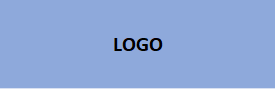 REFERENCE NO.CUSTOMER NAMECUSTOMER NAMECUSTOMER NAMECUSTOMER NAMECUSTOMER NAMECUSTOMER NAMECUSTOMER NAMECUSTOMER NAMECUSTOMER NAMEDATE ISSUEDATE ISSUE7812966<Client Name><Client Name><Client Name><Client Name><Client Name><Client Name><Client Name><Client Name><Client Name>mm/dd/yyyymm/dd/yyyyCONTACT PERSONCONTACT NUMBERCONTACT NUMBERCONTACT NUMBERCONTACT NUMBEREMAIL ADDRESSEMAIL ADDRESSEMAIL ADDRESSEMAIL ADDRESSEMAIL ADDRESSEMAIL ADDRESSEMAIL ADDRESS<Contact Person><Contact Number><Contact Number><Contact Number><Contact Number><Email Address><Email Address><Email Address><Email Address><Email Address><Email Address><Email Address>ADDRESSADDRESSADDRESSADDRESSADDRESSADDRESSADDRESSADDRESSADDRESSADDRESSADDRESSADDRESS<Client Address><Client Address><Client Address><Client Address><Client Address><Client Address><Client Address><Client Address><Client Address><Client Address><Client Address><Client Address>DETAILS OF RECOMMENTED REPAIRSDETAILS OF RECOMMENTED REPAIRSDETAILS OF RECOMMENTED REPAIRSDETAILS OF RECOMMENTED REPAIRSDETAILS OF RECOMMENTED REPAIRSDETAILS OF RECOMMENTED REPAIRSDETAILS OF RECOMMENTED REPAIRSDETAILS OF RECOMMENTED REPAIRSDETAILS OF RECOMMENTED REPAIRSDETAILS OF RECOMMENTED REPAIRSDETAILS OF RECOMMENTED REPAIRSDETAILS OF RECOMMENTED REPAIRSWork DescriptionWork DescriptionWork DescriptionWork DescriptionQuantityQuantityQuantityUnitUnit Cost (US$)Unit Cost (US$)Unit Cost (US$)Amount
(US$)Repair Steering ColumnRepair Steering ColumnRepair Steering ColumnRepair Steering Column111Assembly480.00480.00480.00480.00Replace Left Lower Ball JointReplace Left Lower Ball JointReplace Left Lower Ball JointReplace Left Lower Ball Joint111Assembly100.00100.00100.00100.00Replace Front Stabilizer BarReplace Front Stabilizer BarReplace Front Stabilizer BarReplace Front Stabilizer Bar111Assembly150.00150.00150.00150.00Replace Left SideView MirrorReplace Left SideView MirrorReplace Left SideView MirrorReplace Left SideView Mirror111Pc.180.00180.00180.00180.00Replace Drive Shaft and Center BearingReplace Drive Shaft and Center BearingReplace Drive Shaft and Center BearingReplace Drive Shaft and Center Bearing111Assembly200.00200.00200.00200.00Machine Front Brake RotorsMachine Front Brake RotorsMachine Front Brake RotorsMachine Front Brake Rotors111Assembly150.00150.00150.00150.00Replace Wiper BladesReplace Wiper BladesReplace Wiper BladesReplace Wiper Blades222Pcs.75.0075.0075.00150.00Other Recommendations:Other Recommendations:Other Recommendations:Other Recommendations:Electric Fuel Pump - NoisyElectric Fuel Pump - NoisyElectric Fuel Pump - NoisyElectric Fuel Pump - NoisyWindow Rattles in Door when DownWindow Rattles in Door when DownWindow Rattles in Door when DownWindow Rattles in Door when DownThis above is an estimate based on our inspection and does not conver any additional parts or labor which may be required after the work has been started. Occassionaly, worn or damaged parts are discovered which may not evident on the first inspection. Bucause of this, the above prices are not guarranteed. Estimates on parts and labor are current and subject to change.This above is an estimate based on our inspection and does not conver any additional parts or labor which may be required after the work has been started. Occassionaly, worn or damaged parts are discovered which may not evident on the first inspection. Bucause of this, the above prices are not guarranteed. Estimates on parts and labor are current and subject to change.This above is an estimate based on our inspection and does not conver any additional parts or labor which may be required after the work has been started. Occassionaly, worn or damaged parts are discovered which may not evident on the first inspection. Bucause of this, the above prices are not guarranteed. Estimates on parts and labor are current and subject to change.This above is an estimate based on our inspection and does not conver any additional parts or labor which may be required after the work has been started. Occassionaly, worn or damaged parts are discovered which may not evident on the first inspection. Bucause of this, the above prices are not guarranteed. Estimates on parts and labor are current and subject to change.This above is an estimate based on our inspection and does not conver any additional parts or labor which may be required after the work has been started. Occassionaly, worn or damaged parts are discovered which may not evident on the first inspection. Bucause of this, the above prices are not guarranteed. Estimates on parts and labor are current and subject to change.This above is an estimate based on our inspection and does not conver any additional parts or labor which may be required after the work has been started. Occassionaly, worn or damaged parts are discovered which may not evident on the first inspection. Bucause of this, the above prices are not guarranteed. Estimates on parts and labor are current and subject to change.This above is an estimate based on our inspection and does not conver any additional parts or labor which may be required after the work has been started. Occassionaly, worn or damaged parts are discovered which may not evident on the first inspection. Bucause of this, the above prices are not guarranteed. Estimates on parts and labor are current and subject to change.Total Estimated AmountTotal Estimated AmountTotal Estimated AmountTotal Estimated Amount1,410.00This above is an estimate based on our inspection and does not conver any additional parts or labor which may be required after the work has been started. Occassionaly, worn or damaged parts are discovered which may not evident on the first inspection. Bucause of this, the above prices are not guarranteed. Estimates on parts and labor are current and subject to change.This above is an estimate based on our inspection and does not conver any additional parts or labor which may be required after the work has been started. Occassionaly, worn or damaged parts are discovered which may not evident on the first inspection. Bucause of this, the above prices are not guarranteed. Estimates on parts and labor are current and subject to change.This above is an estimate based on our inspection and does not conver any additional parts or labor which may be required after the work has been started. Occassionaly, worn or damaged parts are discovered which may not evident on the first inspection. Bucause of this, the above prices are not guarranteed. Estimates on parts and labor are current and subject to change.This above is an estimate based on our inspection and does not conver any additional parts or labor which may be required after the work has been started. Occassionaly, worn or damaged parts are discovered which may not evident on the first inspection. Bucause of this, the above prices are not guarranteed. Estimates on parts and labor are current and subject to change.This above is an estimate based on our inspection and does not conver any additional parts or labor which may be required after the work has been started. Occassionaly, worn or damaged parts are discovered which may not evident on the first inspection. Bucause of this, the above prices are not guarranteed. Estimates on parts and labor are current and subject to change.This above is an estimate based on our inspection and does not conver any additional parts or labor which may be required after the work has been started. Occassionaly, worn or damaged parts are discovered which may not evident on the first inspection. Bucause of this, the above prices are not guarranteed. Estimates on parts and labor are current and subject to change.This above is an estimate based on our inspection and does not conver any additional parts or labor which may be required after the work has been started. Occassionaly, worn or damaged parts are discovered which may not evident on the first inspection. Bucause of this, the above prices are not guarranteed. Estimates on parts and labor are current and subject to change.Sales TaxSales Tax12%12%169.20This above is an estimate based on our inspection and does not conver any additional parts or labor which may be required after the work has been started. Occassionaly, worn or damaged parts are discovered which may not evident on the first inspection. Bucause of this, the above prices are not guarranteed. Estimates on parts and labor are current and subject to change.This above is an estimate based on our inspection and does not conver any additional parts or labor which may be required after the work has been started. Occassionaly, worn or damaged parts are discovered which may not evident on the first inspection. Bucause of this, the above prices are not guarranteed. Estimates on parts and labor are current and subject to change.This above is an estimate based on our inspection and does not conver any additional parts or labor which may be required after the work has been started. Occassionaly, worn or damaged parts are discovered which may not evident on the first inspection. Bucause of this, the above prices are not guarranteed. Estimates on parts and labor are current and subject to change.This above is an estimate based on our inspection and does not conver any additional parts or labor which may be required after the work has been started. Occassionaly, worn or damaged parts are discovered which may not evident on the first inspection. Bucause of this, the above prices are not guarranteed. Estimates on parts and labor are current and subject to change.This above is an estimate based on our inspection and does not conver any additional parts or labor which may be required after the work has been started. Occassionaly, worn or damaged parts are discovered which may not evident on the first inspection. Bucause of this, the above prices are not guarranteed. Estimates on parts and labor are current and subject to change.This above is an estimate based on our inspection and does not conver any additional parts or labor which may be required after the work has been started. Occassionaly, worn or damaged parts are discovered which may not evident on the first inspection. Bucause of this, the above prices are not guarranteed. Estimates on parts and labor are current and subject to change.This above is an estimate based on our inspection and does not conver any additional parts or labor which may be required after the work has been started. Occassionaly, worn or damaged parts are discovered which may not evident on the first inspection. Bucause of this, the above prices are not guarranteed. Estimates on parts and labor are current and subject to change.DiscountDiscount10%10%141.00This above is an estimate based on our inspection and does not conver any additional parts or labor which may be required after the work has been started. Occassionaly, worn or damaged parts are discovered which may not evident on the first inspection. Bucause of this, the above prices are not guarranteed. Estimates on parts and labor are current and subject to change.This above is an estimate based on our inspection and does not conver any additional parts or labor which may be required after the work has been started. Occassionaly, worn or damaged parts are discovered which may not evident on the first inspection. Bucause of this, the above prices are not guarranteed. Estimates on parts and labor are current and subject to change.This above is an estimate based on our inspection and does not conver any additional parts or labor which may be required after the work has been started. Occassionaly, worn or damaged parts are discovered which may not evident on the first inspection. Bucause of this, the above prices are not guarranteed. Estimates on parts and labor are current and subject to change.This above is an estimate based on our inspection and does not conver any additional parts or labor which may be required after the work has been started. Occassionaly, worn or damaged parts are discovered which may not evident on the first inspection. Bucause of this, the above prices are not guarranteed. Estimates on parts and labor are current and subject to change.This above is an estimate based on our inspection and does not conver any additional parts or labor which may be required after the work has been started. Occassionaly, worn or damaged parts are discovered which may not evident on the first inspection. Bucause of this, the above prices are not guarranteed. Estimates on parts and labor are current and subject to change.This above is an estimate based on our inspection and does not conver any additional parts or labor which may be required after the work has been started. Occassionaly, worn or damaged parts are discovered which may not evident on the first inspection. Bucause of this, the above prices are not guarranteed. Estimates on parts and labor are current and subject to change.This above is an estimate based on our inspection and does not conver any additional parts or labor which may be required after the work has been started. Occassionaly, worn or damaged parts are discovered which may not evident on the first inspection. Bucause of this, the above prices are not guarranteed. Estimates on parts and labor are current and subject to change.Total Estimated Amount DueTotal Estimated Amount DueTotal Estimated Amount DueTotal Estimated Amount Due1,438.00REMARKSREMARKSREMARKSREMARKSREMARKSREMARKSREMARKSREMARKSREMARKSREMARKSREMARKSREMARKS<Additional remarks needed for this estimate.><Additional remarks needed for this estimate.><Additional remarks needed for this estimate.><Additional remarks needed for this estimate.><Additional remarks needed for this estimate.><Additional remarks needed for this estimate.><Additional remarks needed for this estimate.><Additional remarks needed for this estimate.><Additional remarks needed for this estimate.><Additional remarks needed for this estimate.><Additional remarks needed for this estimate.><Additional remarks needed for this estimate.>PREPARED BYPREPARED BYSIGNATURESIGNATURESIGNATURESIGNATURESIGNATUREDATEDATEDATECONFORMECONFORMESIGNATURESIGNATURESIGNATURESIGNATURESIGNATUREDATEDATEDATE